TIP FAKÜLTESİ DEKANLIĞINAFakülteniz ……. Sınıf  …………………. numaralı öğrencisiyim. Her bir ders grubu sınavından en az 60 puan aldım ve ders grubu sonu sınavlarının puan ortalaması 70 ve üzerindedir. ….. / ….. /…… ile …… / …… / …….. tarihleri arasında  yapılacak olan yıl sonu / final sınavına Fakültemizin Eğitim-Öğretim ve Sınav Yönetmeliği’nin 21. maddesi gereğince girmek istiyorum. Gereğini arz ederim.. …./……/201…..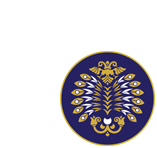 TCATATÜRK ÜNİVERSİTESİTIP FAKÜLTESİ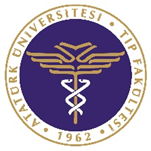 Adres:İmzaTelefon:Adı Soyadı